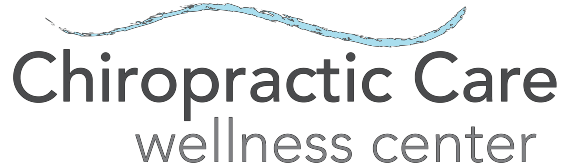 Financial/Treatment Consent FormPlease sign and complete for treatment. Patient Information	Today’s Date:  	______Name: 	Last	First                              MIDate of Birth  	_/ 	/ 	Address: _________________________________  City:_________________ 									State 	_____  	 Zip:  	______      	Marital Status:	  Married	              Single	            Widowed	   DivorcedSoc. Security #  	/  	/  ________   (used as an additional insurance identifier)Employer 	______________________       Occupation ________________	# of years employed __________ Work Phone ( _____)	_____Home Phone (___   _   )	_________ _  __  Cell ( __    __) 	_Preferred Reminders:         Phone Call            Email	      Text   -must list cell carrier  ______	_Email:  	Emergency Contact   		Phone (          )	How did you hear about us?   Friend/Family  	 Patient 	  Doctor Referral   	 Internet   	Other 	_________CCWC Rules & PoliciesWe send appointment reminders as a courtesy to our patients. Failure to receive reminder does NOT exempt a patient from the cancellation fee.If patients fail to comply with our cancellation policy, which requires a 24-hour notice for all cancellations, they will be charged a $30 fee; this will not be covered by your insurance company and is not payable with a HSA card. In order to maintain a timely practice, Chiropractic Care Wellness Center staff reserves the right to cancel any appointment when a patient’s arrival time is 5 minutes past their scheduled start.Signed acknowledgment to above statements required:_______________________________________________		_____/______/_____	Patient signature								Date 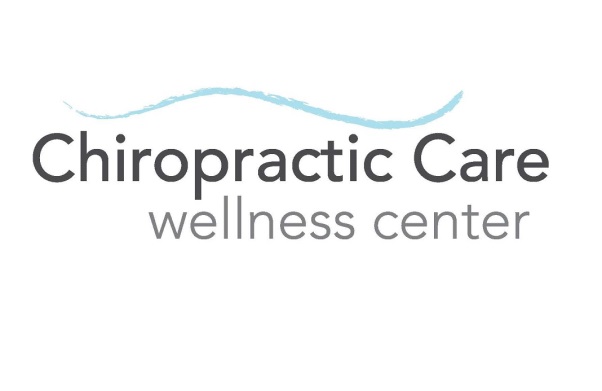 Payment InformationCircle One:              Insurance	           Self-Pay               Auto Accident	            Worker’s CompInsurance Information	Primary Insurance	Insurance Company  	  Effective Date  	Member ID#  	  Group #  	Policy Holder Name (if self, note self)  	Policy Holder’s Birthdate  	Relationship to Insured:	Self	Spouse	Child	Secondary InsuranceInsurance Company  	  Effective Date  	Member ID#  	  Group #  	Policy Holder Name (if self, note self)  	Policy Holder’s Birthdate  	Relationship to Insured:	Self	Spouse	Child                 Please inform office staff of any additional insurance not noted aboveIf you are currently enrolled in, or intend to become enrolled in, a Medicare or a MedicareReplacement/Advantage Plan, please notify the front desk immediately so proper billingprotocol may be followed!_______________________________________________		_____/______/_____	Patient signature								Date Statement of Financial Responsibility and Authorization to TreatI understand that I am financially responsible for all services rendered to me or my dependent at Chiropractic Care & Wellness Center. I hereby authorize the Chiropractic Care & Wellness Center & its successors to submit claims to my insurance company or another third party on my behalf. I further authorize my insurance company to direct payment to the Chiropractic Care & Wellness Center on my behalf.If my insurance company denies payment on my behalf, I understand that I am financially responsible for any remaining balance.Any balance resulting from a denial/rejection due to failure to provide accurate insurance information to CCWC staff will become your financial responsibility.I authorize the physician to diagnose and treat me and/or my dependent/minor and to use any diagnostic modality needed to make a clinical diagnosis and develop a treatment plan.Self-Pay PolicyPayment is due at the time of service in order to receive a time of service discount.If payment is not collected at the time of service, then the responsible party will be charged the full amount of the service._______________________________________________		_____/______/_____	Patient signature								Date Authorization to Treat Cont.I hereby request and consent to the performance of chiropractic adjustments and other chiropractic procedures including various modes of physical therapy (or on the patient named below, for whom I am legally responsible: _______________ by the chiropractic physician and/or anyone working in this office authorized by the chiropractic physician. I further understand that such chiropractic services may be performed by the Chiropractic Care & Wellness Center and/or other licensed Physicians of Chiropractic who may treat me now or in the future at this office.  I have had an opportunity to discuss with Dr. Mallory Wales, Dr. Anne Venderley, and/or with other office or clinic personnel the nature and purpose of chiropractic adjustments and other procedures. I understand that results are not guaranteed. I understand and am informed that, as in the practice of medicine and all healthcare, the practice of chiropractic carries some risks to treatment; including, but not limited to: fractures, disc injuries, strokes (CVA), dislocations, and sprains.  I do not expect the physician to be able to anticipate and explain all risks and complications.  Further, I wish to rely on the physician to exercise judgment during the course of the procedure which the physician feels are in my best interests at the time, based upon the facts then known.Patient Privacy PolicyThe HIPAA Privacy Rule gives you a fundamental right to be informed of the privacy practices of our health plans, as well as to be informed of your privacy rights with respect to your personal health information. By signing this document, I acknowledge I have been offered a copy of the Notice of Patient Private Policy.I have read, or have had read to me, the above consent.  I have also had an opportunity to ask questions about its contents, and by signing below, I agree to the treatment recommended by my physician.  I intend this consent form to cover the entire course of treatment for my present condition(s) and for any condition(s) for which I seek treatment at this facility. To be completed by the patient:				To be completed by the patient’s representative/guardian:            ___________________________    			__________________________________                                                                    Print Patient Name					Print Name of Representative_____________________________			___________________________________                                                                         Signature of Patient					Signature of Representative______/_______/_____________			______/_______/___________                                                                                                     Date  							 DatePhysician Signature __________________________		Date _____/_____/___PAIN CHARTPatient:  		Date:  	Mark the areas on the diagram where you feel the described sensations.Use the indicated symbols with the correlating sensation and include all affected areas.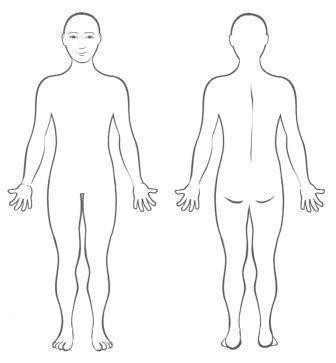 Please write out which region of the body is affected separately on the numbered area lines below. Then circle the corresponding numerical value that indicates how much pain or discomfort you feel in that area.Area #1:  	No Discomfort	1	2	3	4	5	6	7	8	9	10	Worst Pain ImaginableArea #2:  	No Discomfort	1	2	3	4	5	6	7	8	9	10	Worst Pain ImaginableArea #3:  	No Discomfort	1	2	3	4	5	6	7	8	9	10	Worst Pain ImaginableArea #4:  	No Discomfort	1	2	3	4	5	6	7	8	9	10	Worst Pain ImaginablePlease List Any Current Allergies, Medications, or Vitamins You Are TakingSocial HistoryCigarette Smoking:   Never    Former: Quit Date______  If you no longer smoke, how long did you smoke? _________     Current: Packs/Day _________   How long have you been smoking? ________       Do you drink Alcohol?	No	Yes	Drinks per week?  	Exercise Habits?       Daily       Weekly      Never     If yes, what type of exercise? ___________________________Do you drink caffeine (coffee, tea, soft drinks)?   No 	Yes        How many per day?  _______________Work habits include mostly:	Heavy Labor	Light Labor       Sitting	StandingFemales OnlyMammogram 	Pap Smear/Female Exam: 	_Please Answer the Following Questions:-	Are you currently pregnant or is there a chance you may be pregnant?  Yes	No-	Are you currently on any type of birth control? Yes	No-	Are you currently trying to get pregnant?  Yes	No-	Start date of your last menstrual cycle:  	Review of SystemsPlease mark with a P (presently have) or H (have had) in front of the health issue(s) you either currently have or have experienced in the past. Leave blank if you have not experienced that health issue.General____Fever/Chills____Fainting____Fatigue____Night Sweats____Scoliosis____Weight Loss/GainSkin____Eczema____Psoriasis____Rashes____Non-Healing SoresEyes/Ears/Nose/Throat____Poor Vision____Deafness/Hearing Loss____Decreased Smell____Difficulty Swallowing____Dizziness____Double Vision____Hoarseness____Ringing in Ears____VertigoRespiratory____Asthma____Difficulty Breathing____Coughing Up Blood____Persistent CoughNeurological____Difficulty Walking____Epilepsy/Seizures____Muscle Weakness____Paralysis____Strokes____TremorsEndocrine____Diabetes____Excessive Thirst____Heat/Cold Intolerance____Hypoglycemia____Thyroid DiseaseVascular____Ankle Swelling____Calf Pain____Chest Pain____Heart Disease____High Blood Pressure____ High Cholesterol____ Low Blood Pressure ____Poor CirculationUrinary____Change in Bowel/Bladder Habits____Frequent UTI____Kidney Stones____Urinary IncontinenceGastrointestinal ____Abdominal Pain____Bloating/Gas____Blood in Stool____Celiac Disease____Constipation____Crohn’s Disease____Diarrhea____Gall Bladder Disease____Heart Burn____Irritable Bowel Syndrome____Liver Disease____UlcersConditions____Anemia____Cancer/Tumor____Gout____Fibromyalgia____Hepatitis____HIV/AIDS____Migraines/Headaches____Multiple Sclerosis____Osteoarthritis____Osteoporosis____Parkinson’s Disease____Prostate Disease____Rheumatoid Arthritis____Transient Ischemic AttackPast Medical HistoryPast Injuries				        Description			 		DateCar Accidents: _______________________________________________________________________________Dislocation/Fractures:_________________________________________________________________________Head Injuries:________________________________________________________________________________Hospitalization:_______________________________________________________________________________Surgeries:___________________________________________________________________________________Trauma:_____________________________________________________________________________________When did you last have the following?General Check-Up:______________________________________________________________Who is your current family doctor?_________________________________________________Family HistoryPlease indicate if anyone in your family has had the following conditions, using the following key: M (mother), F (father), B (brother), S (sister), MGM (maternal grandmother), MGF (maternal grandfather), GM (paternal grandmother), PGF (paternal grandfather)_____High Blood Pressure_____Heart Disease_____High Cholesterol_____Stroke_____Diabetes_____Thyroid Disease_____Seizures/Convulsion_____Lung Disease_____Emphysema_____Asthma_____Mental Illness_____Kidney Disease_____ Liver Disease _____ Cancer_____Osteoarthritis_____Rheumatoid Arthritis_____HIV/AIDS_____Celiac Disease_____Ulcers/Stomach Problems_____Multiple Sclerosis_____LupusBack IndexForm BI100rev  3/27/2003Patient Name  		Date  	This questionnaire will  give your provider information about how your back condition affects your everyday life. Please answer every section by  marking the  one statement that applies to you. If two  or more statements in one section apply, please mark the  one statement that most closely describes your problem.Pain IntensityThe pain comes and goes and is very mild. The pain is mild and does not vary much. The pain comes and goes and is moderate.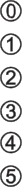 The pain is moderate and does not vary much.The pain comes and goes and is very severe. The pain is very severe and does not vary much.Personal CareI do not have to change my way of washing or dressing in order to avoid pain.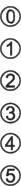 I do not normally change my way of washing or dressing even though it causes some pain. Washing and dressing increases the pain but I manage not to change my way of doing it. Washing and dressing increases the pain and I find it necessary to change my way of doing it. Because of the pain I am unable to do some washing and dressing without help.Because of the pain I am unable to do any washing and dressing without help.SleepingI get no pain in bed.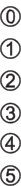 I get pain in bed but it does not prevent me from sleeping well. Because of pain my normal sleep is reduced by less than 25%. Because of pain my normal sleep is reduced by less than 50%. Because of pain my normal sleep is reduced by less than 75%. Pain prevents me from sleeping at all.LiftingI can lift heavy weights without extra pain.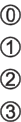 I can lift heavy weights but it causes extra pain.Pain prevents me from lifting heavy weights off the floor.Pain prevents me from lifting heavy weights off the floor, but I can manage if they are conveniently positioned (e.g., on a table).Pain prevents me from lifting heavy weights off the floor, but I can manage light to medium weights if they are conveniently positioned.I can only lift very light weights.SittingI can sit in any chair as long as I like.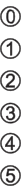 I can only sit in my favorite chair as long as I like. Pain prevents me from sitting more than 1 hour. Pain prevents me from sitting more than 1/2 hour.Pain prevents me from sitting more than 10 minutes. I avoid sitting because it increases pain immediately.TravelingI get no pain while traveling.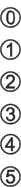 I get some pain while traveling but none of my usual forms of travel make it worse.I get extra pain while traveling but it does not cause me to seek alternate forms of travel. I get extra pain while traveling which causes me to seek alternate forms of travel.Pain restricts all forms of travel except that done while lying down.Pain restricts all forms of travel.StandingI can stand as long as I want without pain.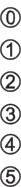 I have some pain while standing but it does not increase with time. I cannot stand for longer than 1 hour without increasing pain.I cannot stand for longer than 1/2 hour without increasing pain.I cannot stand for longer than 10 minutes without increasing pain. I avoid standing because it increases pain immediately.Social LifeMy social life is normal and gives me no extra pain.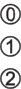 My social life is normal but increases the degree of pain.Pain has no significant affect on my social life apart from limiting my more energetic interests (e.g., dancing, etc).Pain has restricted my social life and I do not go out very often. Pain has restricted my social life to my home.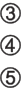 I have hardly any social life because of the pain.WalkingI have no pain while walking.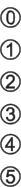 I have some pain while walking but it doesn’t increase with distance. I cannot walk more than 1 mile without increasing pain.I cannot walk more than 1/2 mile without increasing pain.I cannot walk more than 1/4 mile without increasing pain. I cannot walk at all without increasing pain.Changing  degree of painMy pain is rapidly getting better.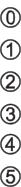 My pain fluctuates but overall is definitely getting better.My pain seems to be getting better but improvement is slow. My pain is neither getting better or worse.My pain is gradually worsening. My pain is rapidly worsening.BackIndexIndex Score = [Sum of all statements selected / (# of sections with a statement selected x 5)] x 100	   Neck IndexForm N1-100rev  3/27/2003Patient Name  		Date  	This questionnaire will  give your provider information about how your neck condition affects your everyday life. Please answer every section by  marking the  one statement that applies to you. If two  or more statements in one section apply, please mark the  one statement that most closely describes your problem.Pain IntensityI have no pain at the moment.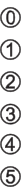 The pain is very mild at the moment.The pain comes and goes and is moderate. The pain is fairly severe at the moment.The pain is very severe at the moment.The pain is the worst imaginable at the moment.Personal CareI can look after myself normally without causing extra pain. I can look after myself normally but it causes extra pain.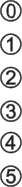 It is painful to look after myself and I am slow and careful.I need some help but I manage most of my personal care. I need help every day in most aspects of self care.I do not get dressed, I wash with difficulty and stay in bed.SleepingI have no trouble sleeping.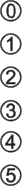 My sleep is slightly disturbed (less than 1 hour sleepless). My sleep is mildly disturbed (1-2 hours sleepless).My sleep is moderately disturbed (2-3 hours sleepless). My sleep is greatly disturbed (3-5 hours sleepless).My sleep is completely disturbed (5-7 hours sleepless).LiftingI can lift heavy weights without extra pain.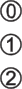 I can lift heavy weights but it causes extra pain.Pain prevents me from lifting heavy weights off the floor, but I can manage if they are conveniently positioned (e.g., on a table).Pain prevents me from lifting heavy weights off the floor, but I can manage light to medium weights if they are conveniently positioned.I can only lift very light weights.I cannot lift or carry anything at all.ReadingI can read as much as I want with no neck pain.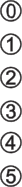 I can read as much as I want with slight neck pain.I can read as much as I want with moderate neck pain.I cannot read as much as I want because of moderate neck pain. I can hardly read at all because of severe neck pain.I cannot read at all because of neck pain.DrivingI can drive my car without any neck pain.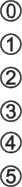 I can drive my car as long as I want with slight neck pain.I can drive my car as long as I want with moderate neck pain.I cannot drive my car as long as I want because of moderate neck pain. I can hardly drive at all because of severe neck pain.I cannot drive my car at all because of neck pain.ConcentrationI can concentrate fully when I want with no difficulty.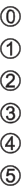 I can concentrate fully when I want with slight difficulty.I have a fair degree of difficulty concentrating when I want. I have a lot of difficulty concentrating when I want.I have a great deal of difficulty concentrating when I want.I cannot concentrate at all.RecreationI am able to engage in all my recreation activities without neck pain.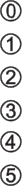 I am able to engage in all my usual recreation activities with some neck pain.I am able to engage in most but not all my usual recreation activities because of neck pain. I am only able to engage in a few of my usual recreation activities because of neck pain.I can hardly do any recreation activities because of neck pain.I cannot do any recreation activities at all.WorkI can do as much work as I want.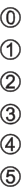 I can only do my usual work but no more.I can only do most of my usual work but no more. I cannot do my usual work.I can hardly do any work at all. I cannot do any work at all.HeadachesI have no headaches at all.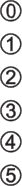 I have slight headaches which come infrequently.I have moderate headaches which come infrequently. I have moderate headaches which come frequently.I have severe headaches which come frequently. I have headaches almost all the time.NeckIndexIndex Score = [Sum of all statements selected / (# of sections with a statement selected x 5)] x 100ScoreSensations:NumbnessPins & NeedlesBurningAching     Stabbing      Symbols--------------OOOOOOOOXXXXX*****       ///////Allergies□ 	Medications□ 	Vitamins□ 	□ 	□ 	□ 	□ 	□ 	□ 	□ 	□ 	□ 	□ 	□ 	□ 	□ 	□ 	□ 	□ 	□ 	            □___________________________